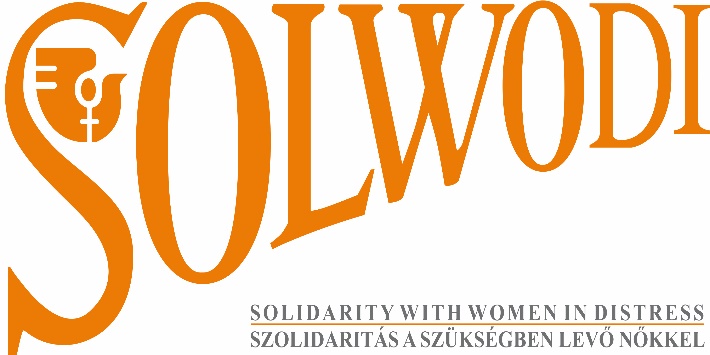                                www.solwodi.hu                                       info@solwodi.huImádság az emberkereskedelem áldozataiértTe vagy a fény…Bevezetés Az emberekereskedelem ősi jelenség és minden korban jelen van. Nőkkel, férfiakkal és gyermekekkel folytatott kereskedés, szexuális kizsákmányolás céljából a  rabszolgaság leggyakoribb módja. Senki sem ismeri az áldozatok pontos számát. Ennek ellenére, nyilvánvaló, hogy évente több százezer nő, férfi és gyermek válik áldozattá. A fegyver- és kábítószer kereskedelem mellett az emberkereskedelem a szervezett bűnözés  harmadik legnagyobb bevételi forrása. Az emberkereskedelem magában foglalja különösen a prostitúciós vagy kényszermunka jellegű kizsákmányolást, a szervezett koldultatást, az illegális örökbefogadást, illetve a szervkereskedelmet. Az áldozatok közül sokan Kelet Európából, Latin Amerikából, Afrikából és Ázsiából származnak.Ebben az imaidőben rájuk gondolunk és értük imádkozunk.Könyörgés: Urunk, Istenünk, Te aki barátja szeretnél lenni, mindenkinek, aki nevedet tiszteli, segíts, hogy állva maradjunk Előtted egy olyan világban, ami erőszak és igazságtalanság poklában tántorog. Jöjjön el az idő, amikor a Te ígéreteid beteljesednek. Jézus nevében kérjük ezt Tőled.    3. Egy áldozat története Szeretném veletek megosztani gyógyulást kereső utam történetét. Abban reménykedem, hogy ti és a hozzátok hasonlóan gondolkodó emberek véget tudnak vetni az emberkereskedelemnek.Bár én már egy túlélő vagyok, a megpróbáltatásaimnak nincs vége. Állandó félelmeim vannak.Félek az áldozatokkal szembeni előítéletektől, a megbélyegzéstől. Félek a jövőtől, nem érzem magam biztonságban. Különösen azért, mert az emberkereskedők szabadon vannak és vadászhatnak másokra.Sokan nem akarjuk másokkal megosztani a történetünket, hiszen borzasztó rémálmokat idéznek fel bennünk. Gyakran bizonyítani sem tudjuk mi történt velünk. Ez még nehezebbé teszi a helyzetet, mert nem hisznek nekünk, vagy nem vesznek komolyan minket. Időközben lehetőségem nyílt arra, hogy szakmát tanuljak és már laknom is van hol. Átlagos családi életet akarok élni, de ez folyamatos küzdelem.Sokszor érzem úgy, méltatlan vagyok arra, hogy szeressenek. Félek, hogy mindig egyedül leszek. Mindez hatalmas nyomásként nehezedik rám, és akadályoz abban, hogy valódi önmagam legyek.  A gyógyuláshoz hosszú időre van szükség…Mécses gyújtásaEgy mécses meggyújtásával emlékezünk az áldozatokra és imádkozunk értük.      5. ImádságA 72. zsoltárralUram, tebenned remélek,soha meg ne szégyenüljek!Igazságodban szabadíts meg, és ments meg engem!Hajlítsd hozzám füledetés nyújts segítséget!Légy oltalmam sziklája,és erős váram, hogy megszabadíts engem,mert te vagy az én erősségemés menedékem!Istenem, szabadíts meg a bűnös kezéből,s a törvényszegő és a gonosz kezéből!Hisz te vagy az én reménységem, Uram;te vagy, Uram, ifjúkorom óta bizodalmam.Születésem óta rád támaszkodom,anyám méhétől te vagy oltalmazóm;szüntelenül rólad szól dicséretem.Mert ellenségeim ellenem beszélnek,s akik életemre leselkednek, együtt tanakodnak.Így szólnak: »Isten elhagyta,vegyétek űzőbe, fogjátok meg,hisz nincs, aki megszabadítsa!«Én azonban mindenkor reménykedem,és szüntelen dicsérlek téged.Egész nap jótéteményeidetés igazságosságodat hirdeti szám,bár elsorolni sem tudom.Hirdetem az Úr hatalmas tetteit,Uram, csak igazságodról elmélkedem.Isten, te ifjúkorom óta oktattál engem;mindmáig hirdetem csodáidat.Öregségemre s aggkoromra se hagyj magamra, Isten,hogy hirdethessem az egész jövendő nemzedéknek karod erejét,hatalmadatés igazságodat, amely égig ér, Isten,aki nagy dolgokat cselekedtél:Isten, ki hasonló hozzád?Milyen sok nehéz szorongatást engedtél megérnem,de aztán ismét életet adtál nekem,s a föld mélységeibőlújra visszahoztál engem.Hozzám fordulsz, naggyá teszelés megvigasztalsz engem.Imádság a Kiv 3. alapjánAz Örökkévaló mondja:Láttam a nők és férfiak megpróbáltatását És hallottam panaszunk jajkiáltását fogvatartóik ellen,Igen, nagyon is tudatában vagyok szenvedéseiknek.Valóan tudomásom van arról, hogy a kerítők elnyomják őket, Kiáltásuk szava eljutott hozzám.Így hát, menj és tégy az ő megszabadításukért! (A Kivonulás 3 alapján)      6. Egy bibliai történet: Lk 7, 36-50Rövid elmélkedés a szentírási részrőlEgy olyan történet hallgattunk meg, amelyben Jézus elfogad egy fiatal nőt, a társadalom kivetettjét, akit vallásos kortársai megvetettek. Amint a történetet hallgatjuk, belső figyelemmel szemléljük, hogy viszonyulnak ehhez a nőhöz a történet szereplői. Kiváltképpen Jézus viszonyulására legyünk figyelmesek.Jézus, a farizeus és az asszony! Három teljesen különböző ember találkozását szemléljük, valószínű először és utoljára találkoznak össze. A találkozás helyszíne a farizeus háza. Ki- ki mit gondolhat a másik kettőről?A farizeus, vallásos zsidó, akit a törvény betűjének hűséges megtartása foglalkoztat és az erkölcsös viselkedés. Számára a nő egy bűnös, aki sem figyelmet, sem tiszteletet nem érdemel. Jézussal kapcsolatban, a farizeus tudja, hogy kortársai prófétának tartják, de ő maga kételkedik benne. Ha ez próféta volna …Talán éppen azért hívta meg Jézus a házába, hogy megbizonyosodjon arról, hogy valóban az-e, akinek tartják. A nőt bűnösként ismerték a városban. Számára a farizeus távoli, a város elittjéhez tartozó személy. Azt is tudja, hogy a farizeusok nem igen szentelnek figyelmet egy bűnösre. És kicsoda számára Jézus? A szöveg alapján azt feltételezhetjük, hogy olyan, akiben megbízhat. Van bátorsága hivatlanul is belépni a farizeus házába, a vacsora alatt, azzal az egyedüli céllal, hogy Jézus közelébe kerüljön és olajával megkenje.Biztosnak kellette lennie abban, hogy Jézus elfogja őt, különben nem lett volna bátorsága megtenni azt, amit tett. Jézus olyan személy volt, aki nyitott volt kora társadalmának és egyházának kivetettjei felé. Jézus, a példabeszéde alapján, úgy tekint a nőre, mint ínségben lévő nővérére, akinek gyengédségre, elfogadásra és megértésre van szüksége. Annak ellenére, hogy mindenki bűnösként elítéli őt, Jézus mélyebbre lát: meglátja a nő hatalmas képességét arra, hogy szeressen. Jézus nem húzódik el tőle, amikor az könnyeivel öntözi lábát, majd olajjal keni meg. És nem is küldi el. Inkább elfogadja, amit a nő tesz. Elfogad egy olyan embert, akit a vallásos zsidók nem fogadtak el. Sokszor mi is, a törvények megtartása által akarjuk bebiztosítani magunkat és sokszor pontosan ez akadályoz minket abban, hogy Isten  szeretetének  ingyenességét megtapasztaljuk és meglássuk azok szeretet-tetteit, akik nem tartoznak vallásunk követőihez.A nő, tudva, hogy szeretik, elfogadják, és megbocsátják bűnét, képes volt kifejezni szeretetét, háláját könnyeit,  csókjai, olaja által.Jézus ezeket a szimbólumokat használja, hogy szembesítse a farizeus: a nagy lakoma ellenére kevés szeretet van benne.A hited megmentett, menj békében! Jézus nem ítéli el őt. Szívesen fogadja. A nőt hite segítette a felépülésben, hogy újra megtalálja önmagát az Istennel való kapcsolatában.  És miben állt hite? Volt bátorsága belépni a farizeus házába, még ha tudta is, hogy elítéli őt. A nő azért volt bátor, mert hitt Jézusban. Biztos volt benne, hogy Jézus szeretettel fogadja és ez a befogadás új erőket ébresztett fel ebben a nőben, ami segítette újjászületni.  Ez az erő ma is megújít embereket.Rövid csenddel vagy megosztással folytatható.    7. Kéréseinket hozzuk eléd, Urunk Előimádkozó:Tudjuk, hogy a legkülönfélébb okokból és módokon napjainkban is sok ember válik az emberkereskedelem áldozatává. A túlélők, kiszabadultak szenvedéstörténeteire és megaláztatásaira gondolva imádkozzunk mindazokért, akik még rabszolgaságban vannak. Mindannyian meghívást kaptunk egy olyan világ építésére, ahol senki nem él szolgaságban vagy rabszolgaságban.  Kéréseinkkel forduljunk Mennyei Atyánkhoz:Mind: Az áldozatok nevében könyörgünk Hozzád Istenünk, szabadulásért és gyógyulásért.  Kérünk, Istenünk, mindazok emberi méltóságának visszanyeréséért, akiket nyereségre törekvő lelkiismeretlen emberkereskedők megvásároltak, eladtak vagy elraboltak. Az áldozatok nevében…Kérünk Urunk, a mezőgazdaságban, bányákban, gyárakban árucikké degradált kényszermunkásokért, akiket emberszámba sem vesznek.Az áldozatok nevében…Hozzád kiáltunk azokért az embertársainkért, akiknek prostitúció, betegség vagy szégyen miatt megértésre, a szenvedés feldolgozására, vigaszra és védelemre lenne szükségük, de nem térhetnek vissza otthonaikba.  Az áldozatok nevében…Kérünk, Urunk mindazokért, akik egy olyan társadalmi magatartás áldozatai, amely minden áron élvezetre és még több pénzre törekszik. Segítsd őket Urunk, hogy visszanyerhessék emberi méltóságukat és szabadságukat.Az áldozatok nevében…Kérünk, Istenünk azokért a nőkért, férfiakért és gyermekekért, akik hazánkból kerültek az erőszak és az emberkereskedelem hálózatába. Adj nekünk érzéket és bátorságot, hogy időben észrevegyük és segítsük, ha környezetünkben valaki bajba jut.Az áldozatok nevében…Különösképpen kérünk, Urunk azokért a gyermekekért, akik a családon belüli erőszak, kényszermunka, koldulás, szervkivétel, törvénytelen örökbefogadás áldozatai, vagy akiket katonaságra kényszerítenek az erőszak, a gyűlölet és a háború eszközeként.Az áldozatok nevében…Istenünk, te mondtad, nem akarod a bűnös halálát, hanem, hogy megtérjen és éljen.  Ezért kérünk, küldd Szentlelked megvilágosító kegyelmét mindazok szívébe, akik akár közvetlenül akár közvetve emberekkel kereskednek, akik ebből profitálnak.Az áldozatok nevében…Előimádkozó: Mennyei Atyánk, te Bakhita Szent Jozefina személyében hathatós közbenjárót ajándékoztál Egyházadnak. Kérünk, hallgasd meg rajta keresztül Hozzád szálló imáinkat az erőszak és emberkereskedelem áldozatiért.     8. Ének: Ó, halld meg Uram...     9. Záró imádságUrunk, akit szolgálunk,Egy nő térdelt lábaidhoz.Nem vízzel és szappannal, Hanem illatos olajjal és könnyeivel.Megalázta magát, hogy láthassuk:Nem kell szégyenkeznünk egymás előtt.Megmutatta, hogy a szolgálat nem csak segítségnyújtásból és szolidaritásból áll,Hanem együttérzésből is.Példája által azt mutatod meg nekünk, Hogyan szolgálhatjuk egymást.Nem azért,mert többel rendelkezünk vagy többet tehetünk,Hanem azért, mert nincs más választásunk, Mint leborulni és megmosni lábadat,És mindazok lábát, akiket Te szeretsz.Segíts Urunk, hogy szolgálókká váljunk, Mert a szolgálat tesz minketIsten gyermekeivé.       Lusmarina Campos Garcia, Brazília10. Áldás:Istenünk, légy előttünk,hogy vezess minket.Légy mögöttünk, hogy sürgess minket.Légy alattunk, hogy hordozz minket.Légy fölöttünk, hogy megáldj minket.Végy körül minket, hogy védelmezz.Légy bennünk, hogy szívvel- lélekkel szolgáljunk Téged, Neved dicsőségére.  Ámen.Liturgikus szövegek Bakhita Szent Jozefina Szűz emléknapjánSZENTLECKE Szent Pál apostolnak a korintusiakhoz írt első leveléből A szűz arra gondol, ami az Úré. 
Testvéreim! 
Ami a szüzeket illeti, nincs külön parancsom az Úrtól. Tanácsot azonban adok, mivel az Úr irgalma folytán hitelt érdemlek.
Az a véleményem, hogy a ránk váró megpróbáltatások miatt ez az állapot ajánlható: jó, ha így marad az ember. Feleséghez vagy kötve? Ne gondolj válásra! Feleség nélkül vagy? Ne keress házastársat! De ha megnősülsz, nem vétkezel, és ha a leány férjhez megy, nem vétkezik. Az ilyeneknek azonban testi gyötrelmeik lesznek. Én pedig meg akarlak kímélni ettől titeket. Azt mondom tehát, testvérek: Az idő rövid!
Ezért, akinek van felesége, éljen úgy, mintha nem volna, aki sír, mintha nem sírna, aki örül, mintha nem örülne, aki vásárol, mintha meg sem tartaná, s aki felhasználja a világ dolgait, mintha nem élne velük, mert ez a világ elmúlik.
Azt szeretném, ha mentesek volnátok a gondoktól. A nőtlennek arra van gondja, ami az Úré: hogyan járjon az Úr kedvében. A nős azonban világi dolgokkal törődik: hogyan keresse felesége kedvét, ezért meg van osztva. A nem házas asszony és a szűz arra gondol, ami az Úré, hogy testben és lélekben szent legyen, míg a férjes nőt világi gondok kötik le: hogyan járjon férje kedvében.
Ezt javatokra mondom, nem azért, hogy tőrbe csaljalak, hanem hogy feddhetetlen életre és az Úrhoz való osztatlan ragaszkodásra segítselek titeket.  Ez az Isten igéje.                    1Kor 7,25-35

VÁLASZOS ZSOLTÁR 
Válasz: Halljad, leányom, és figyelj, * füledet hajlítsd szavamra! 11. vers.Előénekes: Halljad, leányom, figyelj szavamra, * felejtsd el népedet és atyád házát.
Szépségedet kívánja a király, * mert ő a te urad, hódolj előtte.Hívek: Halljad, leányom, és figyelj, * füledet hajlítsd szavamra!
E: Belül a királylány csupa szépség, * arannyal van átszőve ruhája.
Színpompás ruhában vezetik a királyhoz, * szüzek követik, és barátnői kísérik útján.
H: Halljad, leányom, és figyelj, * füledet hajlítsd szavamra!
E: Ujjongó örömmel vonulnak, * bevonulnak a király házába.
Atyáid helyett fiaid lesznek, * az egész földön fejedelmekké teszed őket.
H: Halljad, leányom, és figyelj, * füledet hajlítsd szavamra! 
Zsolt 44,11-12.14-15.16-17 

ALLELUJA
Íme, az okos szűz, † akit az Úr ébren talált, * és amikor megérkezett az Úr, bement vele a menyegzőre. - 5. tónus. † EVANGÉLIUM Szent Máté könyvéből Íme, jön a Vőlegény! Menjetek eléje! Abban az időben Jézus a következő példabeszédet mondta tanítványainak: A mennyek országa olyan, mint az a tíz szűz, akik vették lámpáikat, és kimentek a vőlegény elé. Öten közülük balgák voltak, öten pedig okosak. A balgák fogták a lámpásukat, de olajat nem vittek magukkal; az okosak azonban korsóikban olajat is vittek lámpásaikhoz. Késett a vőlegény, s ők mind elálmosodtak és elaludtak.
Az éjszaka közepén egyszerre kiáltás hangzott: „Íme, a vőlegény! Menjetek eléje!” 
Erre a szüzek mindnyájan fölébredtek és felszították lámpásaikat. A balgák kérték az okosakat: „Adjatok az olajotokból, mert lámpásaink kialvóban vannak!” Az okosak ezt válaszolták: „Nem lehet, nehogy nekünk is, nektek is kevés legyen. Inkább menjetek el a kereskedőkhöz, és vegyetek magatoknak!” Míg azok vásárolni mentek, megérkezett a vőlegény, és akik készen voltak, bementek vele a menyegzőre; az ajtó pedig bezárult. Később megérkezett a többi szűz is. 
Így szóltak: „Uram, Uram! Nyiss ajtót nekünk!” De ő így válaszolt: „Bizony, mondom nektek, nem ismerlek titeket!”
Virrasszatok tehát, mert nem ismeritek sem a napot, sem az órát!   Ezek az evangélium igéi.   Mt 25,1-13EGYETEMES KÖNYÖRGÉSEK  A SZÜZEKRŐL
Pap: Kedves testvéreim! Terjesszük kéréseinket a mi Urunk, Jézus Krisztus elé, aki szavával és példájával felmagasztalta az Isten országáért vállalt szüzességet!
Lektor: 1. Aki Egyházadat, mint tiszta szüzet jegyezted el önmagaddal, őrizd meg azt mindörökké szentségben és ártatlanságban!
Hívek: Kérünk téged, hallgass meg minket!
2 Aki Szűzanyától születtél, és szűzi életet éltél, add, hogy a világ ifjúsága egyre jobban megbecsülje a házasságig megőrzött szűzi tisztaság értékét!
3. Aki nekünk Szent N. szüzet a lángoló szeretet példaképéül adtad, engedd, hogy az ő imádságos pártfogását boldogan tapasztaljuk életünkben!
4. Aki gondját viseled hívő népednek, támassz közöttünk sok nagylelkű férfit és nőt, akik osztatlan szívvel szolgálnak téged, és fáradoznak embertársaik javáért!
5. Aki nem sejtett órában érkezel, add, hogy okos szüzek módjára virrasszunk, és lelkünk kegyelmi állapotának égő mécsesével várjunk téged!
(6. Aki megadtad híveidnek a megszentelő kegyelem menyegzős köntösét, ne zárd ki N. testvérünket [nővérünket] és többi halottunkat mennyei lakomádról!)
Pap: Urunk, te kedveled a szüzességet, de megszenteled a hitvesek szeretetét is. Teljesítsd kéréseinket, és adj Egyházadnak hívásodat követő szüzeket és törvényed szerint élő házastársakat! Aki élsz és uralkodol mindörökkön-örökké.
Hívek: Ámen.